Фотоотчет Знакомство с новым конструктором «Знаток А»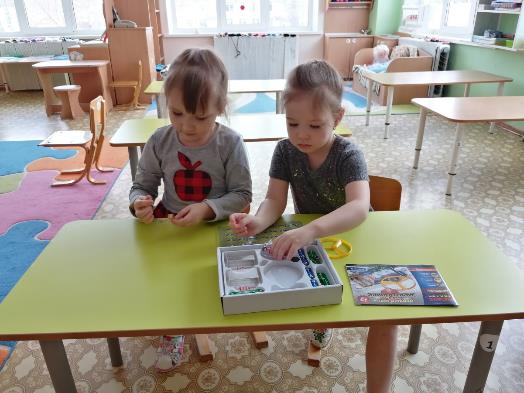 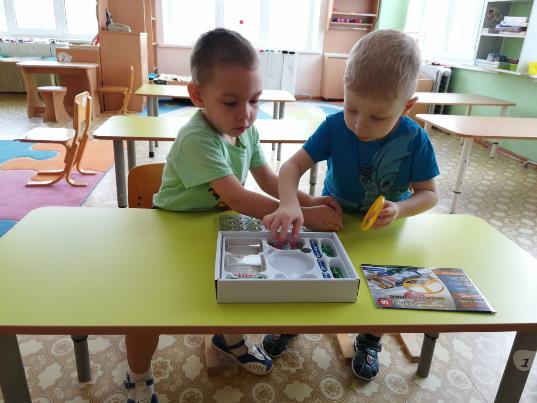 Просмотр мультфильмов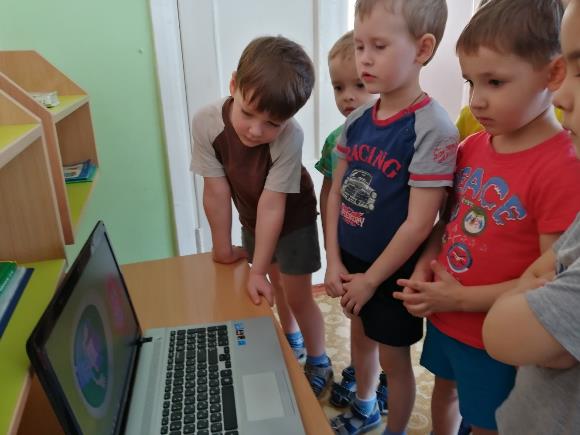 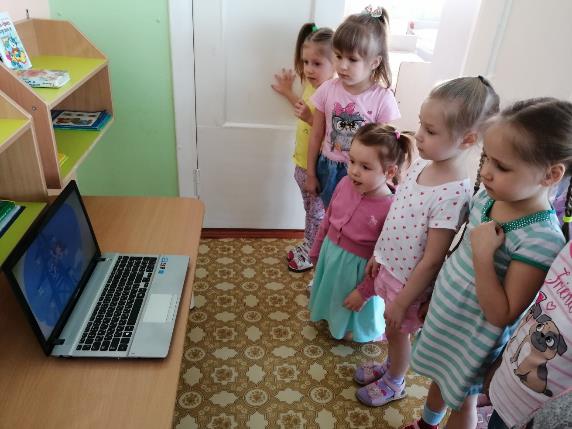 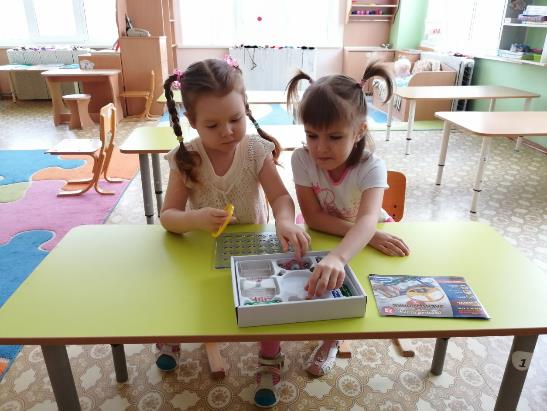 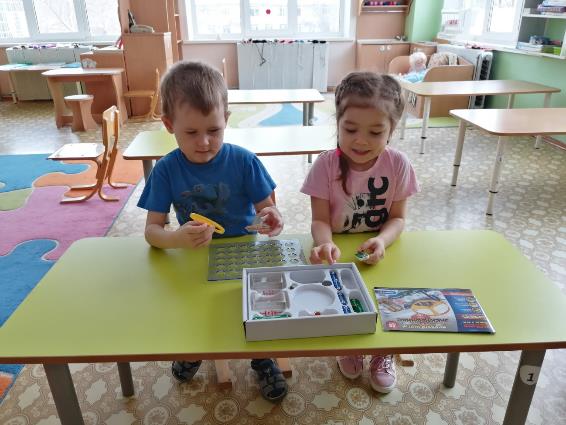 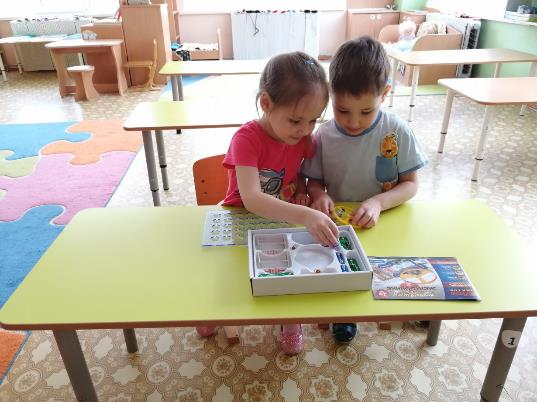 Правила безопасности при работе с электричеством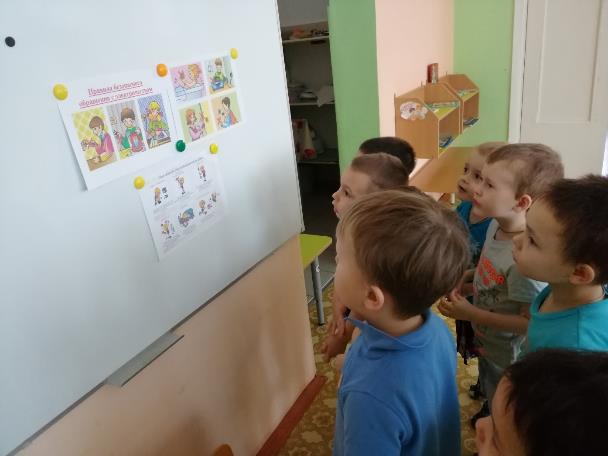 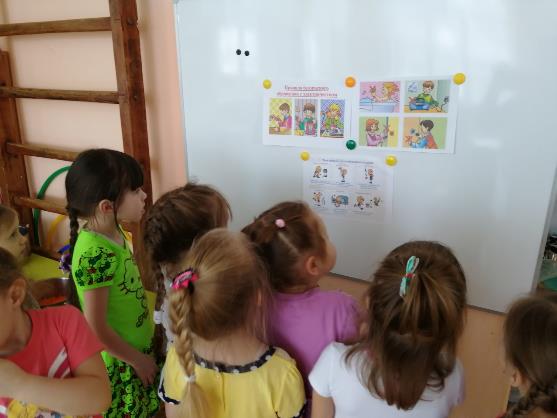 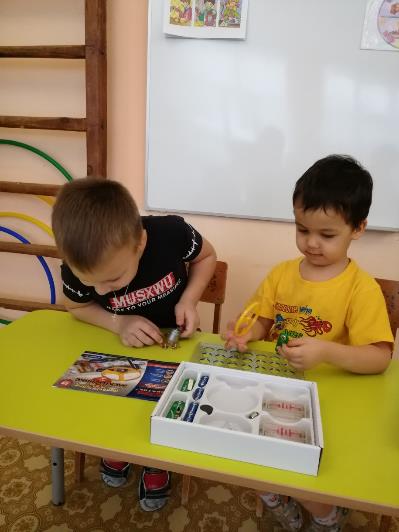 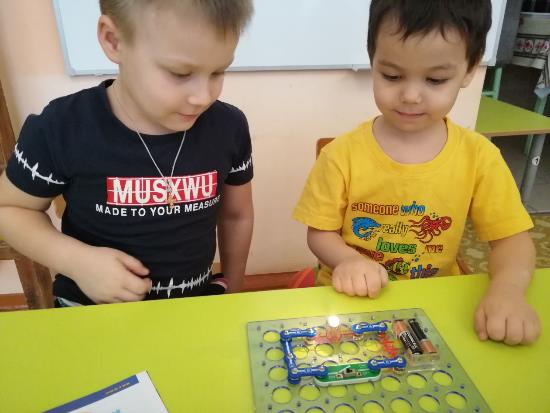 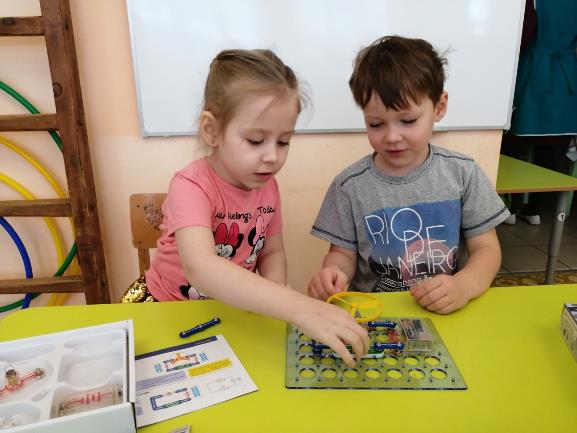 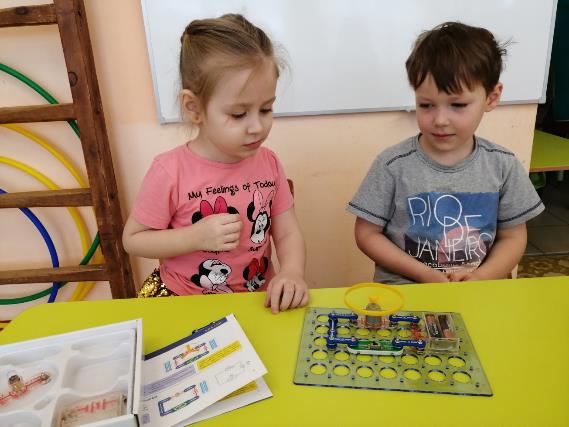 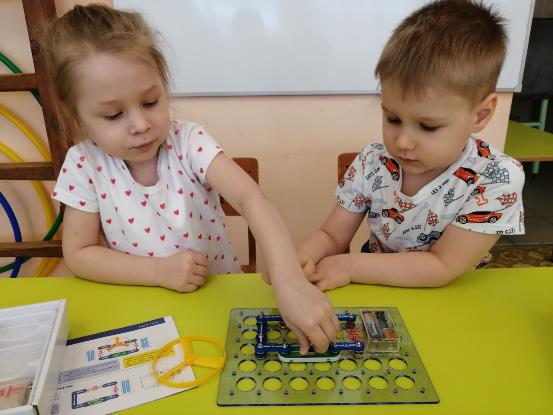 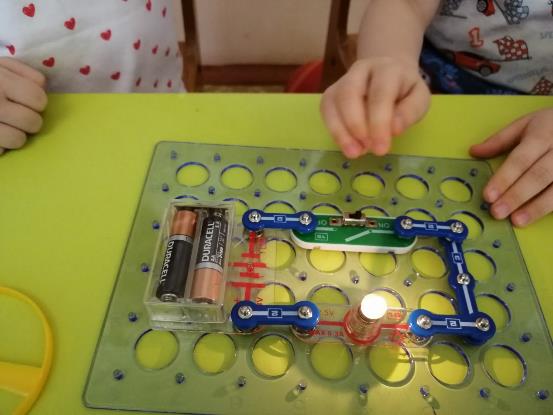 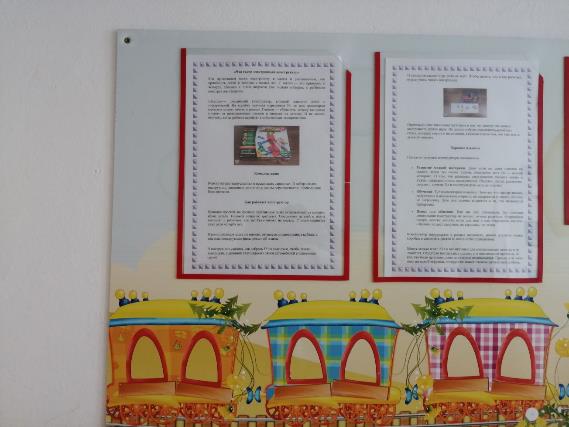 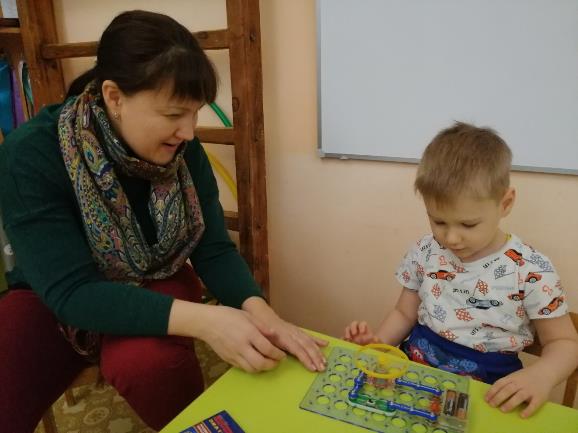 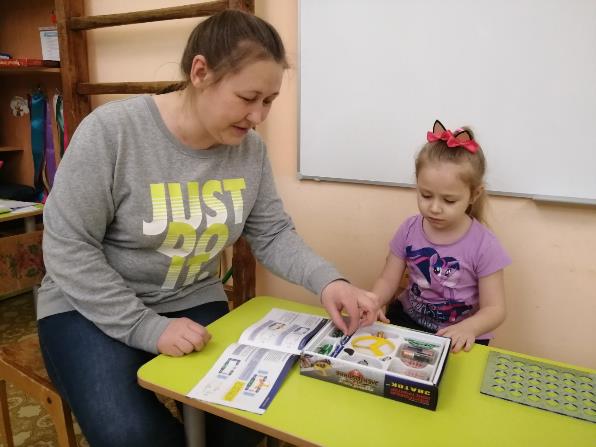 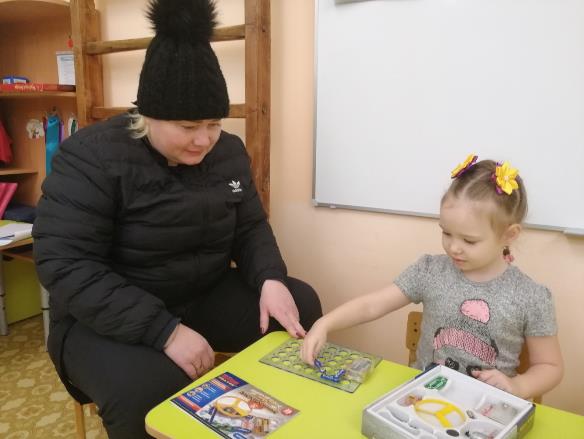 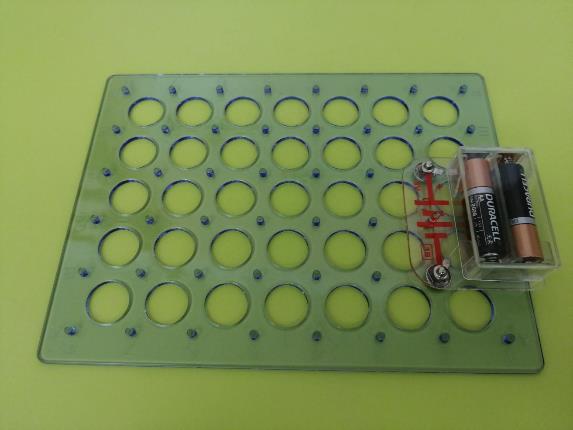 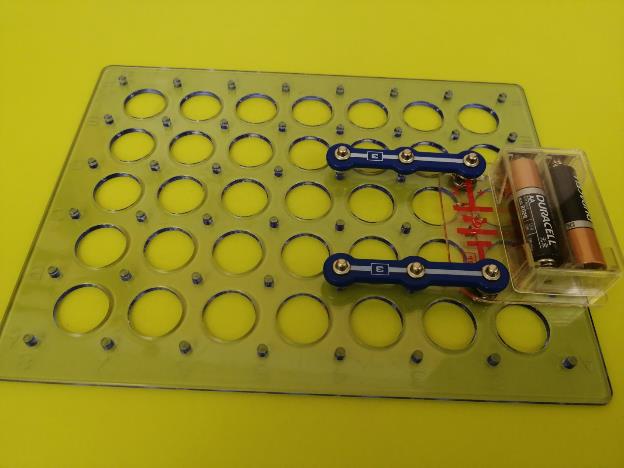 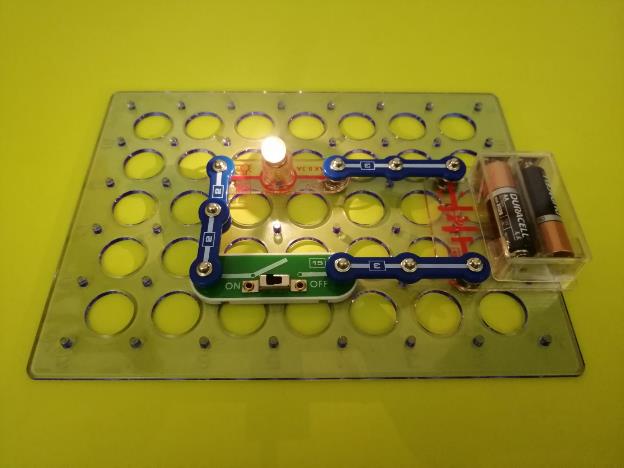 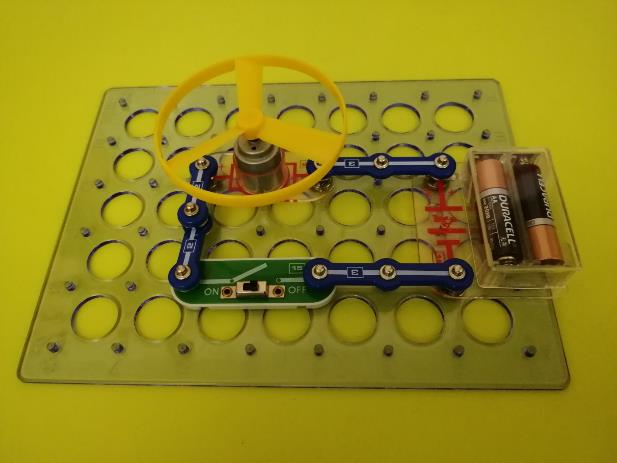 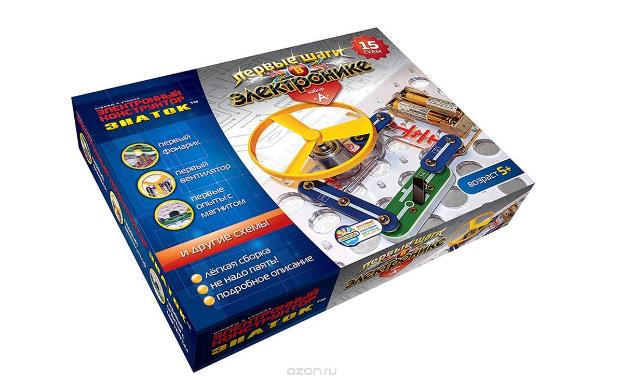 